GIT I - MotilityStudent ProtocolMembrane potential of GIT smooth muscle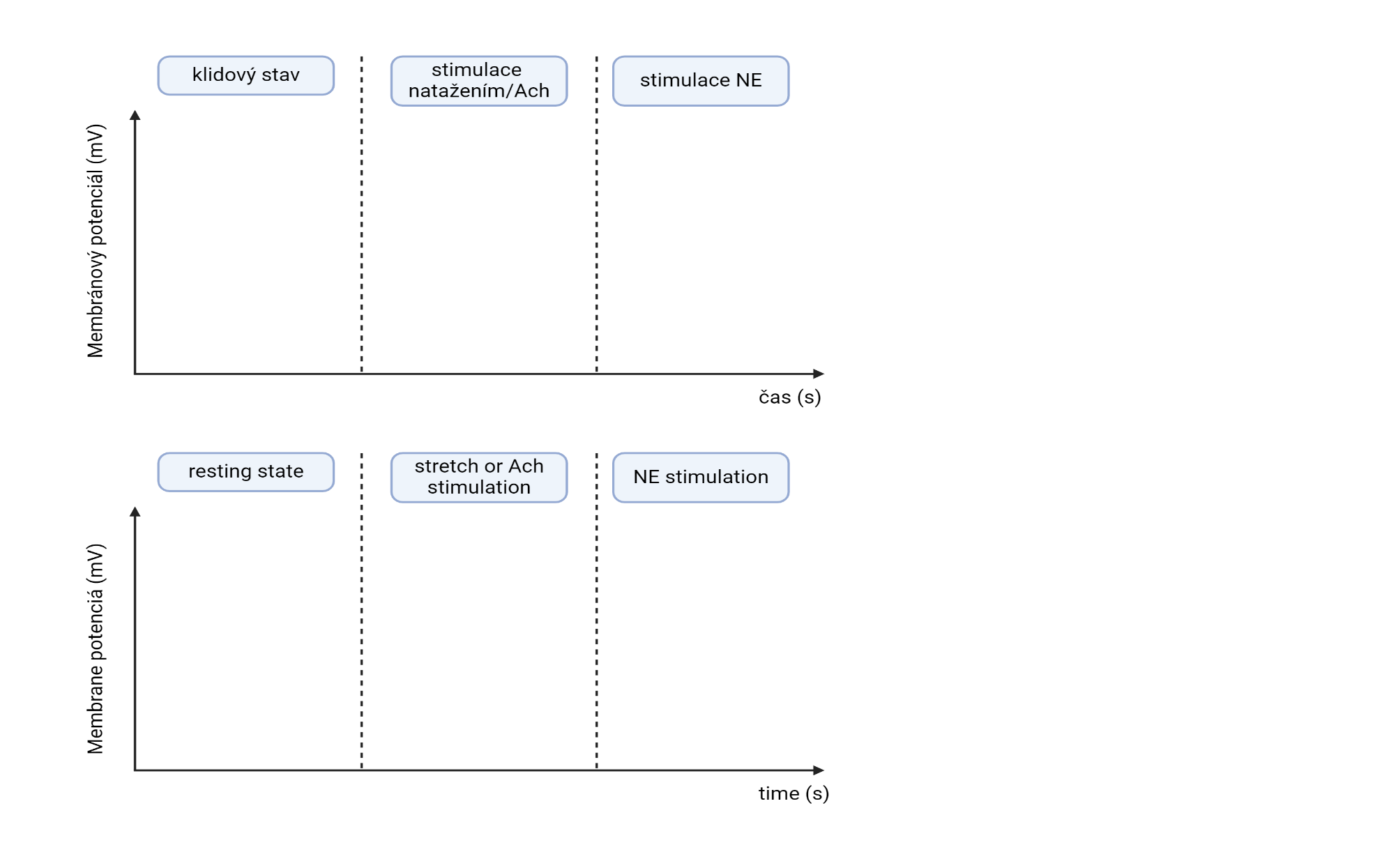 GIT motility regulation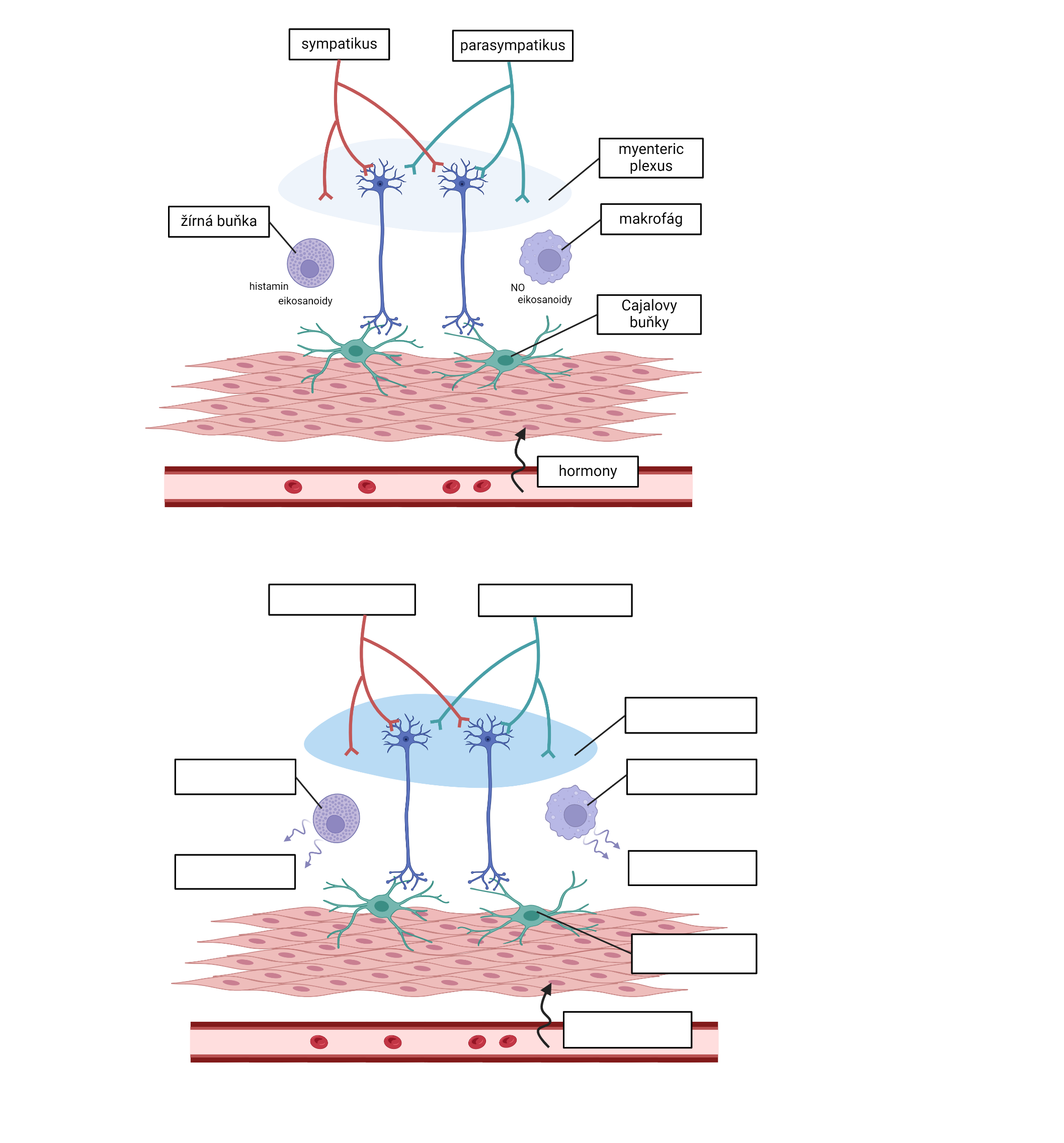 Explain termsBERMMCMass movement Defecation regulation – fill in the boxes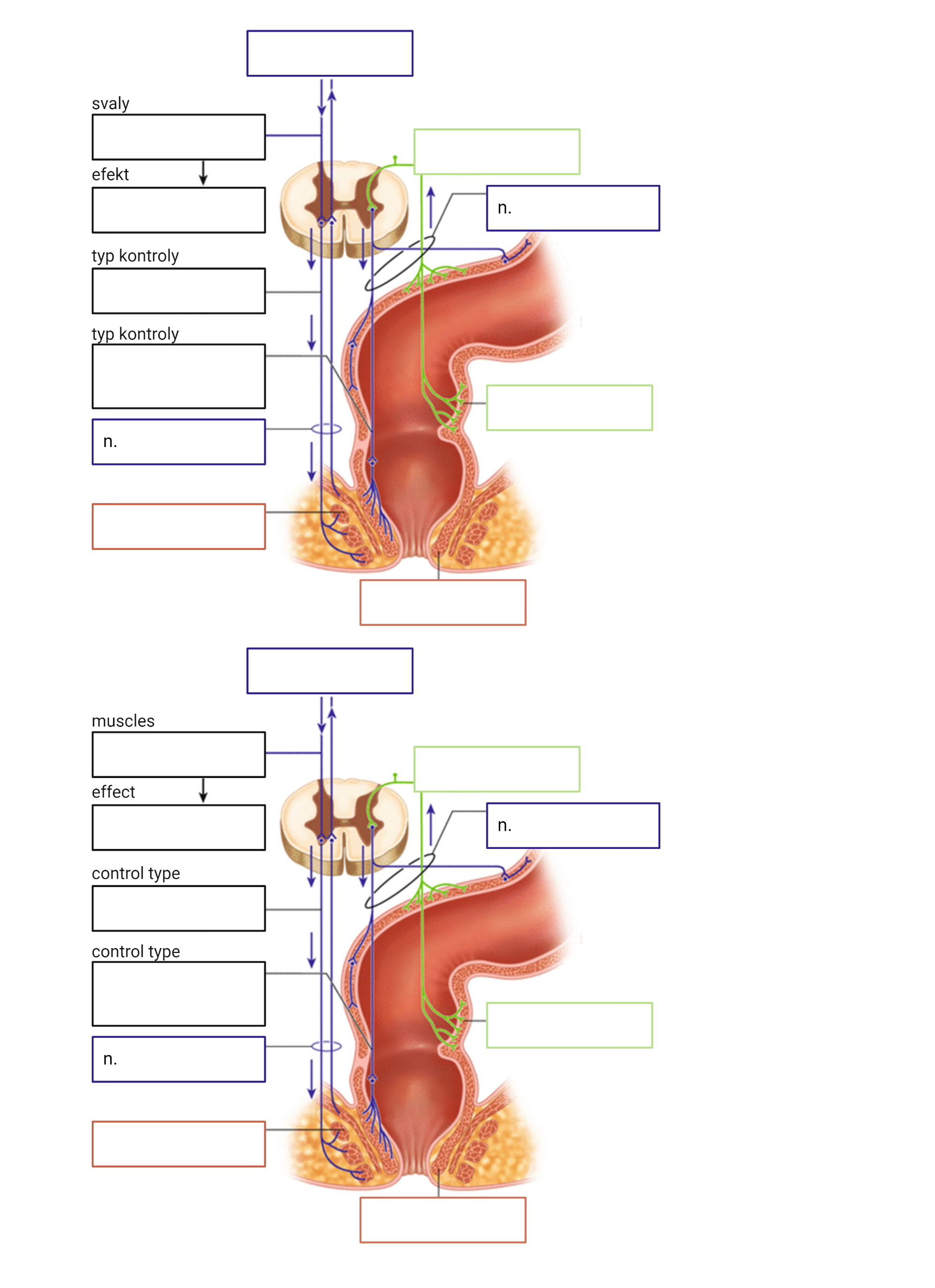      Podpis: ……………………………………………..